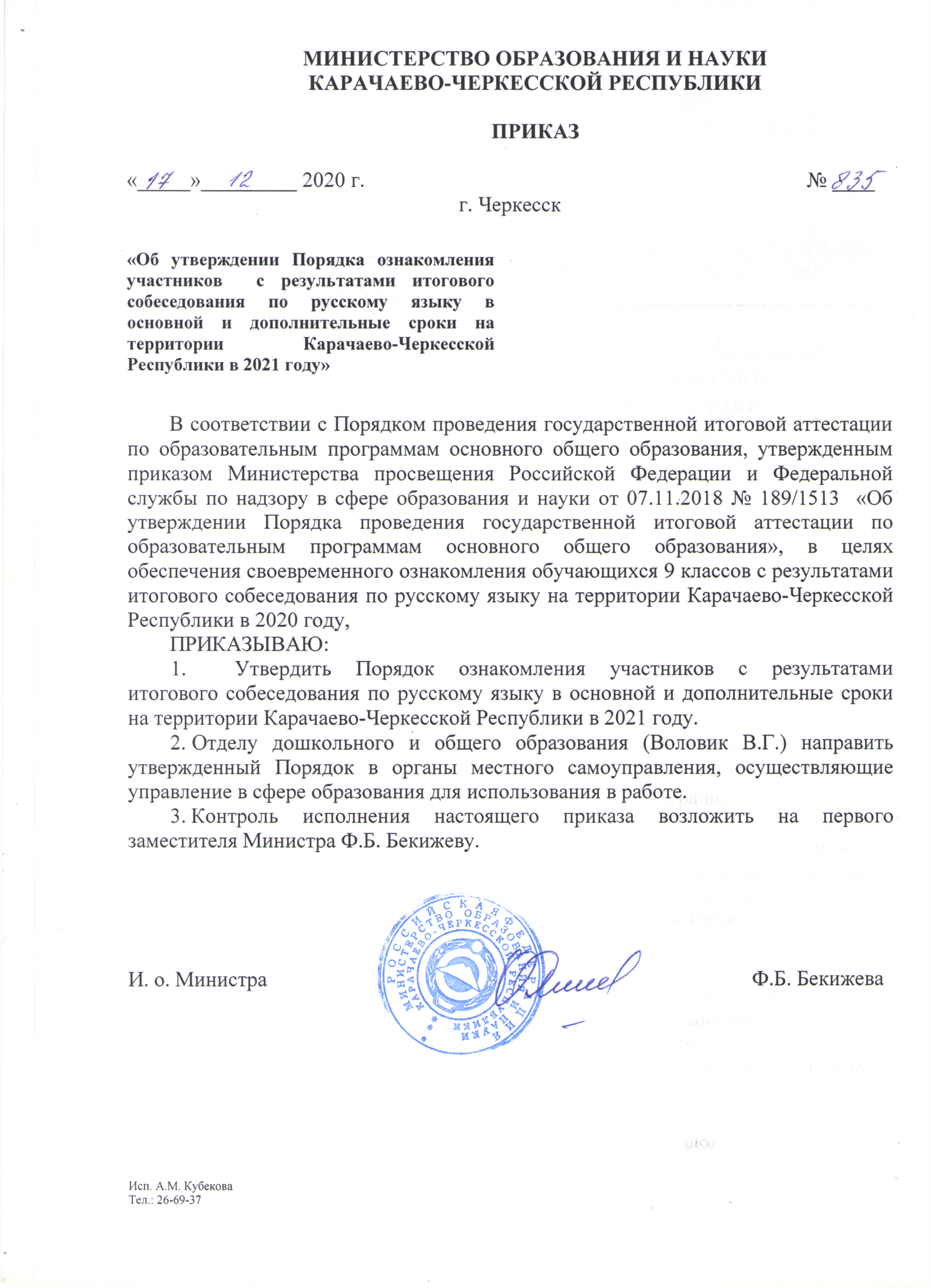 УТВЕРЖДЕНприказом Министерства образования и науки Карачаево-Черкесской Республики	от 17.12.2020№835ПОРЯДОКознакомления участников с результатами итогового собеседования по русскому языку восновной и дополнительные сроки на территории Карачаево-Черкесской Республикив 2021 году1. Общие положения1.1.Настоящий Порядок ознакомления участников с результатами итогового собеседования по русскому языку в основной и дополнительные сроки на территории Карачаево-Черкесской Республикив 2021 годуразработан в соответствии с приказом Министерства просвещения Российской Федерации и Федеральной службы по надзору в сфере образования и науки от 07.11.2018 № 189/1513 «Об утверждении Порядка проведения государственной итоговой аттестации по образовательным программам основного общего образования».1.2. Ознакомление участников с результатами итогового собеседования в основной и дополнительные сроки на территории Карачаево-Черкесской Республикив 2021 году(далее - итоговое собеседование) осуществляют следующие организационные структуры:Министерство образования и науки Карачаево-Черкесской Республики (далее - Министерство);органы местного самоуправления, осуществляющие управление 
в сфере образования(далее - ОМСУ);образовательные организации, реализующие образовательные программы основного общего и среднего общего образования (далее - образовательные организации).1.3. Для обеспечения ознакомления участников с результатами итогового собеседования осуществляется взаимодействие между следующими организационными структурами:региональным центром обработки информации, функции которого исполняет республиканское государственное казенное образовательное учреждение «Центр информационных технологий» (далее - РЦОИ);органами местного самоуправления муниципальных районов и городских округов, осуществляющих управление в сфере образования;образовательными организациями.2. Утверждение результатов итогового собеседования2.1. Результаты оценивания итогового собеседования экспертами образовательной организации оформляются в протоколы оценивания ответов участников итогового собеседования. 2.2.Проверка и оценивание комиссией по проверке итогового собеседования ответов участников итогового собеседования по русскому языку и заполнение специализированной формы завершается не позднее чем через пять календарных дней с даты проведенияитогового собеседования.2.3.Специализированная форма для внесения информации из протоколов оценивания итогового собеседования передается в РЦОИ на флеш-носителях (на отчуждаемых носителях информации).2.4.Ответственным организатором образовательной организации передаются в РЦОИ на бумажном носителе: списки участников итогового собеседования, протоколы экспертов по оцениванию ответов участников итогового собеседования, ведомости учета проведения итогового собеседования в аудиториях.2.5. Результаты итогового собеседования предоставляются участникам итогового собеседования через образовательные организации, проведение апелляций по результатам проверки не предусмотрено.3. Сроки ознакомления с результатами итогового собеседованияОзнакомление участников с результатами итогового собеседования осуществляется в образовательной организации, в которой обучающийся был зарегистрирован для участия в итоговом собеседовании.Предварительная информация о результатах итогового собеседования формируется списками по классам (группам) в образовательной организации, в которой обучающиеся, экстерны были зарегистрированы для участия в итоговом собеседовании, экспертами по проверке итогового собеседования не позднее чем через пять календарных дней с  даты проведения итогового собеседования и доводится до сведения участников итогового собеседования.Итоговые протоколы результатов итогового собеседования, подготовленные на федеральном уровне, РЦОИ передает в течение одного рабочего дня с момента их получения в ОМСУпо защищенной сети передачи данных.Руководители ОМСУв день получения протоколов проверки обеспечивают доведение их до сведения образовательных организаций, расположенных на территории муниципального района, городского округа Карачаево-Черкесской Республики.Ознакомление участников с результатами итогового собеседования осуществляется в течение одного рабочего дня со дня их передачи в образовательные организации.4. Способы ознакомления с результатами итогового собеседования4.1.Результатом итогового собеседования по русскому языку является «зачет» или «незачет».4.2.С результатами итогового собеседования обучающиеся могут ознакомиться в образовательных организациях, в которых они осваивают образовательные программы основного общего образования и проходили процедуру итогового собеседования.4.3.Экстерны могут ознакомиться с результатами итогового собеседования  в образовательных организациях, в которых они проходили процедуру итогового собеседования.4.4.Факт ознакомления участников итогового собеседования с результатами подтверждается их подписью в протоколе ознакомления с результатами итогового собеседования с указанием даты ознакомления.5.Ответственность за своевременное информирование участниковитогового собеседованияЛица, допускаемые к информированию о результатах участников итогового собеседования, несут ответственность за соблюдение режима информационной безопасности служебной и конфиденциальной информации, ставшей им известной в силу выполняемых работ в рамках проведения итогового собеседования.Ответственность за своевременное информирование участников итогового собеседования, о результатах итогового собеседования, возлагается на руководителей ОМСУ, а также на руководителей образовательных организаций.